SCOPE OF WORKThe UNDP, Nigeria invites Bids for installation of solar inverter system to the underlisted Schools in Borno State. The schools are:Gur Primary School, Gur, Biu LGA (2 Blocks of Classrooms)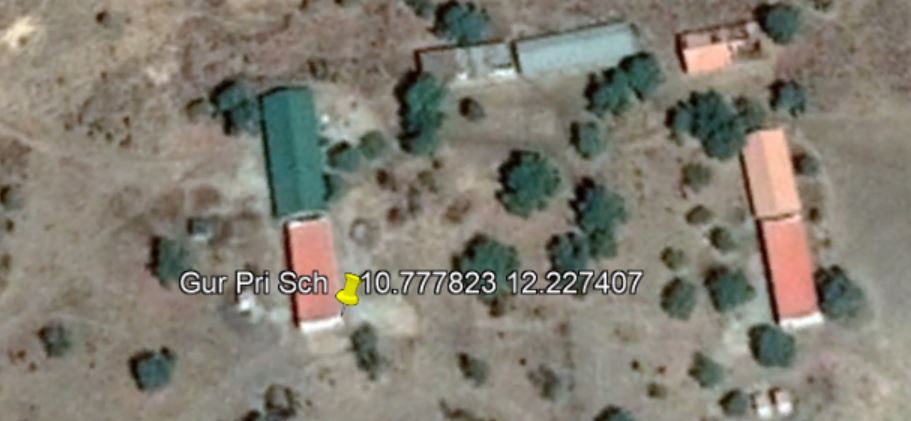 (Lat: 10.777823; Long: 12.227407)The works consist of:<Preliminary Works>Conduct testing of materialsPay police regulations and other chargesConduct site clearing, setting our and keep progress record and picturesProvide access road, site store, temporary fence and sheds, name boards (UNDP Signage) and power sourceEnsure safety and health facilities/regulationsProvision of ventilation for installation room, storage for rubbish and other requisite facilitiesEnsure security of both human, equipment and material on site.Installation of Solar Inverter System>Supply and install 5KVA/48V sine-wave inverter systemProvide and install 200AH/12V deep cycle batteryProvide and install 200W/24V Polycrystalline solar panelsProvide and install 60A/48V charge controllerProvide cabling for all components according to technical specificationProvide for interconnection of ALL UNDP Blocks within the school PremiseProvide for testing, commissioning and other civil works<Terms of Payment>UNDP will pay the contractor/vendor 20% upon signing of contract and submission of required documents (performance bold, warranty, insurance etc), and 80% upon completion of project.<Warranty Requirement>UNDP requires the contractor to give a written warranty of 6months on all supplied and installed solar and inverter materials